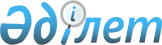 О внесении изменения в постановление акимата Аккольского района от 23 января 2013 года № А-1/50 "Об установлении дополнительного перечня лиц, относящихся к целевым группам населения Аккольского района"
					
			Утративший силу
			
			
		
					Постановление акимата Аккольского района Акмолинской области от 26 сентября 2013 года № А-9/405. Зарегистрировано Департаментом юстиции Акмолинской области  29 октября 2013 года № 3862. Утратило силу постановлением акимата Аккольского района Акмолинской области от 23 января 2014 года № А-1/19      Сноска. Утратило силу постановлением акимата Аккольского района Акмолинской области от 23.01.2014 № А-1/19 (вводится в действие со дня официального опубликования).      Примечание РЦПИ.

      В тексте документа сохранена пунктуация и орфография оригинала.

      В соответствии со статьей 31 Закона Республики Казахстан от 23 января 2001 года «О местном государственном управлении и самоуправлении в Республике Казахстан», статьей 21 Закона Республики Казахстан от 24 марта 1998 года «О нормативных правовых актах», в целях приведения в соответствие с действующим законодательством, акимат Аккольского района ПОСТАНОВЛЯЕТ:



      1. Внести в постановление акимата Аккольского района «Об установлении дополнительного перечня лиц, относящихся к целевым группам населения Аккольского района» от 23 января 2013 года № А-1/50 (зарегистрированное в Реестре государственной регистрации нормативных правовых актов № 3652, опубликованное 1 марта 2013 года в районных газетах «Ақкөл өмірі» и «Знамя Родины KZ») следующее изменение:



      преамбулу изложить в новой редакции:



      «В соответствии со статьей 31 Закона Республики Казахстан от 23 января 2001 года «О местном государственном управлении и самоуправлении в Республике Казахстан», пунктом 2 статьи 5, подпунктом 2) статьи 7 Закона Республики Казахстан от 23 января 2001 года «О занятости населения», акимат Аккольского района ПОСТАНОВЛЯЕТ:».



      2. Контроль за исполнением настоящего постановления возложить на исполняющего обязанности заместителя акима района Абдрахманова Н.Т.



      3. Настоящее постановление вступает в силу со дня государственной регистрации в Департаменте юстиции Акмолинской области и вводится в действие со дня официального опубликования.      Аким Аккольского района                    Т.Едигенов
					© 2012. РГП на ПХВ «Институт законодательства и правовой информации Республики Казахстан» Министерства юстиции Республики Казахстан
				